Publicado en Madrid el 14/08/2019 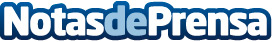 13 diferencias entre viajar ahora y hacerlo en los años 80, según IMF Business SchoolLas postales, viajar sin aire acondicionado o escuchar el mismo casete durante todo el trayecto son algunas de las diferencias analizadas por IMF Business School para comparar cómo se viajaba en los 80 y cómo se hace hoy díaDatos de contacto:Redacción914115868Nota de prensa publicada en: https://www.notasdeprensa.es/13-diferencias-entre-viajar-ahora-y-hacerlo-en Categorias: Viaje Sociedad Turismo http://www.notasdeprensa.es